Приказ №56 от 23 сентября 2021г.О проведении региональных диагностических работ по математике учащихся 8, 10, 11 классов В целях совершенствования региональной системы оценки качества в соответствии с требованиями Федерального государственного образовательного стандарта и в соответствии с Методологией и критериями оценки качества общего образования в образовательных организациях, утвержденными совместным приказом Федеральной службы по надзору в сфере образования и науки (Рособрнадзора) и Министерства просвещения Российской Федерации от 06.05.2019 г. № 590/219 (в ред. от 24.12.2019), а также во исполнение приказа Министерства образования и науки Республики Дагестан от 13.09.2021г. № 05-02-492/21 «О проведении региональных диагностических работ по математике учащихся 8, 10, 11 классов образовательных организаций региона»ПРИКАЗЫВАЮ:Провести в период с 30 сентября 2021 г. по 10 октября 2021 г. региональные диагностические работы по математике для учащихся 8, 10, 11 классов образовательных организаций региона (далее – РДР М, РДР8 М, РДР10 М и РДР11 М соответственно).При проведении диагностических работ руководствоваться утвержденными Министерством образования и Науки РД Положением и Регламентом организации и проведения РДР М.Назначить ответственным лицом за проведение РДР Магомедову У.К., методиста МКУ «Управление образования» Сергокалинского района.Утвердить списки муниципальных наблюдателей в следующем составе:Мусаев М.И. – зам.начальника МКУ «УО»;Меджидов И.Б. - зам.начальника МКУ «УО»;Магомедова У.К. – методист МКУ «УО»;Адзиева К.А. – методист МКУ «УО»;Баркаева С.О. – методист МКУ «УО»;Магомедова С.Ш. – методист МКУ «УО»;Алишейхов Х.Ч. – методист МКУ «УО»;Алиева С.А. – методист МКУ «УО»;Магомедов М.Р. – председатель Совета старейшин; Мусаев М. – ведущий специалист по делам молодежи администрации МР «Сергокалинский район»; Загирбекова Н.Р. – председатель родительского комитета МКОУ «Кадиркентская СОШ»; Муртузалиева Р.Б. - председатель родительского комитета МКОУ «Аймаумахинская СОШ»; Амиргамзаева С.Д. - председатель родительского комитета МКОУ «Нижнемахаргинская СОШ»; Магомедова С.М. - председатель родительского комитета МКОУ «Дегвинская СОШ»; Айвазова А.А. - председатель родительского комитета МКОУ «Урахинская СОШ»; Шапиева Р.М. - председатель родительского комитета МКОУ «Бурхимахинская СОШ»; Магомедова З.А. - председатель родительского комитета МКОУ «Ванашимахинская СОШ»; Халилова З.Б. - председатель родительского комитета МКОУ «Канасирагинская СОШ»; Магомедова М.М. - председатель родительского комитета МКОУ «Сергокалинская СОШ №2»; Магомедов Ш.Х. - председатель родительского комитета МКОУ «Нижнемулебкинская СОШ»; Халикова П.К. - председатель родительского комитета МКОУ «Бурдекинская СОШ»; Халикова П.А. - председатель родительского комитета МКОУ «Балтамахинская СОШ»; Нурудинова М.К. - председатель родительского комитета МКОУ «Маммаульская СОШ»; Омарова И.С. - председатель родительского комитета МКОУ «Урахинская СОШ»; Багатова З. С. - председатель родительского комитета МКОУ «Мургукская СОШ»; Сайдиева Н.З. - председатель родительского комитета МКОУ «Краснопартизанская СОШ»; Закаргаева Р.М. - председатель родительского комитета МКОУ «Мюрегинская СОШ»; Сулейманова Р.М. - председатель родительского комитета МКОУ "Новомугринская СОШ"; Гасайниев М.К. - председатель родительского комитета МКОУ "Миглакасимахинская СОШ"; Омарова Г. М. - председатель родительского комитета МКОУ "Аялизимахинская СОШ"; Курбанова Е.В. - председатель родительского комитета МКОУ «Сергокалинская СОШ №1».Руководителям общеобразовательных организаций района:5.1. назначить ответственного за проведение РДР М в ОО и организаторов, которые будут присутствовать в аудитории во время проведения РДР М;5.2. подготовить распорядительную документацию, регламентирующую проведение РДР М в данной ОО; 5.3. составить списки учеников, освобожденных от участия в РДР М; 5.4 за день до установленных сроков проведения РДР М получить от МКУ «УО» варианты диагностических работ для распечатывания участникам, критерии оценивания и ведомость результатов диагностических работ;5.5. тиражировать КИМ для проведения РДР М; 5.6. обеспечить чередование вариантов КИМ; 5.7. соблюдать режим информационной безопасности при тиражировании, хранении, использовании и передаче КИМ РДР М; 5.8. сформировать состав экспертной комиссии из учителей математики основной и старшей школы для проверки РДР;5.9. в течение трех рабочих дней после проведения РДР М обеспечить проверку диагностических работ школьной экспертной комиссией, заполнить и передать ведомости диагностических работ в МК «УО» на адрес электронной почты uma196565@mail.ru;5.10. обеспечить проведение РДР11 М в ОО в соответствии с требованиями Порядка;5.11. обеспечить участие на РДР председателя родительского комитета каждой общеобразовательной организации, муниципального наблюдателя;5.12. РДР М провести вторым или третьим уроком в соответствии с учебным расписанием.6. Методическому центру:6.1. обеспечить объективное проведение РДР М;6.2. осуществить контроль за соблюдением процедуры проведения РДР М;6.3. в установленные ОО сроки отправить варианты диагностических работ для распечатывания участникам, критерии оценивания; ведомость результатов диагностических работ и соблюсти режим информационной безопасности при передаче и хранении КИМ РДР М;6.4. после проведения РДР М обеспечить сбор ведомостей диагностических работ и отправку их (одним файлом с результатами всех ОО) на почту diag-raboty@cokord.ru в установленные сроки.7. Контроль за исполнением приказа возложить на зам.начальника Мусаева М.И.Приложение: на 15 л. в 1 экз.Начальник МКУ«Управление образования»                                                                                       Х. ИсаеваИсп. Магомедова У.К.Тел. 8-903-482-57-46Приложение № 1 к приказу Минобрнауки РД от «__»_________ 2021 года №___________ ПОРЯДОК ПРОВЕДЕНИЯ РЕГИОНАЛЬНОЙ ДИАГНОСТИЧЕСКОЙ РАБОТЫПО МАТЕМАТИКЕ ДЛЯ 8, 10, 11 КЛАССОВI. Общие положения1.1. Порядок проведения региональной диагностической работы по математике для 8, 10, 11 классов (далее - Порядок) определяет форму проведения региональной диагностической работы по математике для 8, 10, 11 классов (далее – РДР М), участников, сроки и продолжительность проведения РДР М, требования, предъявляемые к лицам, привлекаемым к проведению РДР М, порядок проверки работ участников и обработки результатов. 1.2. РДР М проводится в образовательных организациях Республики Дагестан (далее ОО) в целях:- получения объективной информации о состоянии качества образования в ОО региона;- определения уровня учебных достижений по усвоению предметного содержания курса «математика» учащихся 8, 10, 11 классов ОО РД в соответствии с требованиями Федерального компонента государственного образовательного стандарта и выявление элементов содержания базового уровня, вызывающих наибольшие затруднения обучающихся в образовательных организациях;- проверки практических умений и навыков учащихся.1.3. РДР по математике является обязательной процедурой для обучающихся по программам среднего общего образования, за исключением отдельных категорий детей с ограниченными возможностями здоровья (далее - ОВЗ), перечисленных в п. 9. 1.4. РДР М проводится на русском языке. II. Форма и сроки проведения РДР М2.1 РДР М проводится в письменной форме с использованием контрольных измерительных материалов, представляющих собой стандартизированные задания (далее -КИМ). 2.2. РДР М проводится в каждой ОО Республики Дагестан, реализующей программы среднего общего образования, с использованием единых комплектов КИМ.2.3. РДР М проводится в установленные Министерством образования и науки Республики Дагестан сроки. 2.4. Контроль за процедурой РДР М осуществляют наблюдатели, направленные ГБУ РД «ЦОКО», муниципальными органами управлений образованием (далее - МОУО) и администрация ОО. III. Участники РДР М3.1. В РДР М участвуют все обучающиеся, оканчивающие среднюю школу (кроме детей с ОВЗ и детей-инвалидов, указанных в п. 3.2). 3.2. От РДР М освобождаются: - дети, обучающиеся по состоянию здоровья на дому; - дети, обучающиеся по АОП для учащихся с умственной отсталостью (интеллектуальными нарушениями); - дети-инвалиды и дети с ОВЗ, обучающиеся по АОП для слепых, слабовидящих с тяжёлыми нарушениями зрения, для глухих и позднооглохших, слабослышащих с III, IV степенью тугоухости, с расстройствами аутистического спектра, с нарушениями опорно-двигательного аппарата, с тяжелыми нарушениями речи;- дети, принимавшие участие в международном исследовании PISA-2021.IV. Продолжительность проведения РДР М 4.1. РДР М рассчитана на выполнение в течение 60 минут для 8, 10 классов и 120 минут – для 11 класса. 4.2. В продолжительность РДР М не включается время, выделенное на подготовительные мероприятия (инструктаж обучающихся, выдачу им измерительных материалов, заполнение ими регистрационных полей диагностической работы (до 5 минут)). V. Подготовка РДР М5.1. Государственное бюджетное учреждение дополнительного профессионального образования Республики Дагестан «Дагестанский институт развития образования» в рамках подготовки РДР М: - предоставляет КИМ для проведения РДР М, рекомендации по оценке работ, выполненные по этим КИМ;5.2. Государственное бюджетное учреждение Республики Дагестан «Центр оценки качества образования» (далее - ЦОКО) в рамках подготовки РДР М:- осуществляет организационно-технологическое сопровождение;- за день до установленных сроков отправляет на официальную почту МОУО варианты диагностических работ для распечатывания участникам, критерии оценивания для школьной экспертной комиссии и ведомость результатов диагностических работ для каждой школы индивидуально;- в сроки проведения РДР М направляет специалистов для обеспечения объективности проведения РДР.5.3. МОУО: - обеспечивает объективное проведение РДР М;- формирует и утверждает списки муниципальных наблюдателей. В качестве муниципальных наблюдателей, осуществляющих контроль за соблюдением процедуры проведения РДР М, в общеобразовательные организации могут быть направлены как специалисты МОУО, так и руководители районных и школьных методических объединений учителей, педагоги других ОО;- в установленные ОО сроки отправляет варианты диагностических работ для распечатывания участникам, критерии оценивания; ведомость результатов диагностических работ и соблюдает режим информационной безопасности при передаче и хранении КИМ РДР М;- после проведения РДР М обеспечивает сбор ведомостей диагностических работ и отправку их (одним файлом с результатами всех ОО) на почту diag-raboty@cokord.ru в установленные сроки.5.4. Общеобразовательная организация: - назначает ответственного за проведение РДР М в ОО и организаторов, которые будут присутствовать в аудитории во время проведения РДР М. В качестве организаторов могут выступать педагоги основной и старшей школы этой же образовательной организации;- готовит распорядительную документацию, регламентирующую проведение РДР М в данной ОО;- составляет списки учеников, освобожденных от участия в РДР М;- за день до установленных сроков проведения РДР М получает от МОУО варианты диагностических работ для распечатывания участникам, критерии оценивания и ведомость результатов диагностических работ;- тиражирует КИМ для проведения РДР М;- обеспечивает чередование вариантов КИМ;- соблюдает режим информационной безопасности при тиражировании, хранении, использовании и передаче КИМ РДР М;- в течение трех рабочих дней после проведения РДР М обеспечивает проверку диагностических работ школьной экспертной комиссией, заполнение и передачу ведомостей диагностических работ в МОУО;- обеспечивает проведение РДР М в ОО в соответствии с требованиями настоящего Порядка. VI. Проведение РДР М6.1. РДР М проводится во всех участвующих в процедуре классах ОО - вторым или третьим уроком в соответствии с учебным расписанием.6.2. В день проведения РДР М организаторы и муниципальные наблюдатели должны прибыть в ОО не позднее чем за 30 минут до начала процедуры.6.3. За 15-20 минут до начала РДР М ответственный организатор в присутствии руководителя ОО и муниципального наблюдателя получает КИМ, знакомится с инструкцией для ученика и проводящего РДР М, пересчитывает листы с текстами для чтения и бланки с заданиями, проверяет их на наличие полиграфических дефектов. В случае обнаружения полиграфических дефектов измерительных материалов КИМ заменяются.6.4. За 5 минут до начала РДР М ответственный организатор в аудитории в присутствии ассистента раскладывает КИМ на рабочие места обучающихся.6.5. В установленное ОО время ответственный организатор в аудитории РДР М начинает инструктаж учеников класса по процедуре выполнения РДР М и заполнению бланков (занесение индивидуального кода в специальном поле на каждой странице работы, индивидуальный код участника единый на все диагностические региональные работы). На инструктаж обучающихся и заполнение регистрационных полей бланка отводится 5 минут. После того, как все обучающиеся подписали бланк, они приступают к выполнению РДР М. На чтение текстов и выполнение заданий отводится 60 минут для 8, 10 классов, 120 минут – для 11 класса. 6.6. Ответы на все задания РДР М обучающийся записывает гелиевой или капиллярной ручкой черного цвета. В случае нехватки места для ответа, ученик может использовать любые свободные места бланка, сделав пометку, на какое задание он дает ответ.6.7. При проведении РДР М обучающимся запрещается пользоваться мобильными телефонами, разговаривать, вставать с места и выходить из класса без разрешения, проводящего тестирование. Проводящий РДР М следит за соблюдением этих требований. С разрешения проводящего РДР М участники могут выходить из аудитории без сопровождения, оставив бланк РДР М на рабочем столе. 6.8. Проводящий РДР М во время проведения РДР М может отвечать на вопросы обучающихся только относительно процедуры ее выполнения, но не по содержанию заданий.6.9. За 10 минут до окончания РДР М проводящий РДР М делает соответствующее объявление.6.10. По истечении 60 минут для 8, 10 классов, 120 минут для 11 класса после начала работы над заданиями РДР М ответственный организатор в аудитории РДР М собирает бланки с заданиями РДР М. Если обучающийся закончит выполнение РДР М ранее установленного времени, проводящий может принять у него измерительные материалы до окончания процедуры. По решению ОО обучающиеся, закончившие выполнение РДР М, могут покинуть аудиторию.6.11. Организатор должен в течение всей процедуры находиться в назначенной аудитории.6.12. В течение 10-15 минут после завершения РДР М проводящий РДР М в присутствии ассистента должен передать ответственному за проведение диагностической работы в ОО или муниципальному наблюдателю бланки с заданиями всех обучающихся, выполнявших работу.VII. Проверка работ и обработка результатов РДР М7.1. Проверка РДР М осуществляется в течение трех дней после проведения РДР М, в соответствии с рекомендациями по оценке, разработанными ГБУ ДПО РД «ДИРО».7.2. Апелляции по процедуре проведения РДР М или о несогласии с выставленными баллами не предусмотрены.7.3. Школьная экспертная комиссия формируется из учителей математики основной и старшей школы.7.4. Результаты проверки работ каждого обучающегося и класса фиксируются в ведомости диагностических работ. Ячейки в ведомости диагностических работ защищены, ОО вносит баллы только в специальных полях, отведенных для них. Суммарный балл и оценка за РДР М выставляется автоматически. Названия файлов не менять!7.5. ЦОКО проводит сбор и обработку результатов РДР М, формирует отчет о результатах РДР М.7.6. Диагностические работы обучающихся хранятся в образовательной организации до 1 сентября следующего года, после чего могут быть использованы по усмотрению ОО.                                 Приложение № 2 к Порядку проведения региональной диагностической работыпо математике для 8, 10, 11 классовВедомость диагностических работ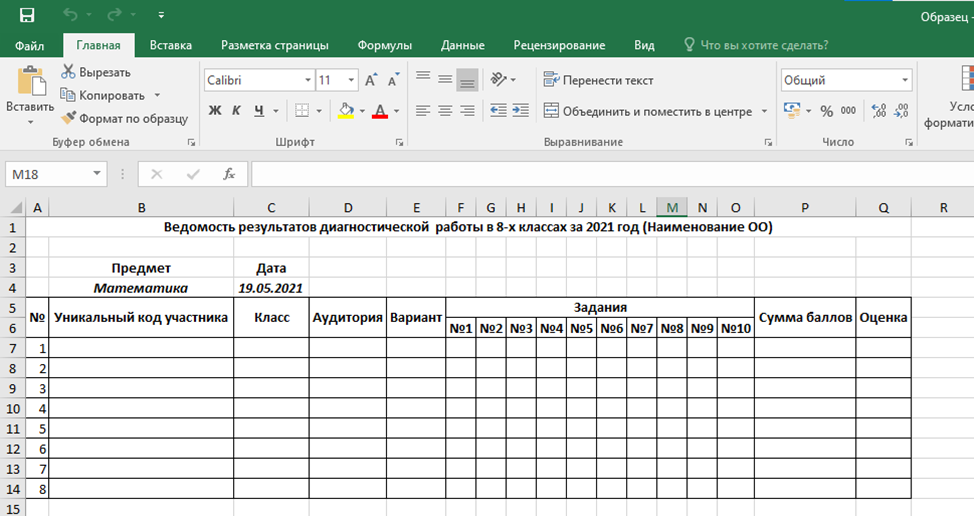 